Name________________    Class ______		Parent Signature ______________________     		S5/6 Course Choice 2020 / 2021		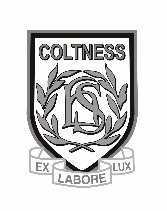 *******Please circle your choice in each columnS5/6 Motherwell Area Consortium Subjects 	2020-21		            February 2020St Aidan’s(SA), Taylor (T), Dalziel (D), Coltness (C), Clyde Valley (CV), Our Lady’s (OLHS), Brannock (B), Braidhurst (BH), Calderhead (CH)LevelColumn AColumn BColumn CColumn DColumn EADVANCED HIGHER(Level 7) S6 onlyScottish Football Referee Development AwardArt & DesignHIGHER(Level 6)EnglishMathematicsPsychology(S6 only)EnglishMathematicsPhotographyReligious, Moral and Philosophical Studies (RMPS)Computing StudiesDesign & ManufactureFashion and FabricFrenchGeographyGraphic CommunicationHistoryHuman BiologyMusicPhysicsPsychology (S6 only) AccountingAdministrationArt & DesignChemistryDramaItalianModern StudiesPhysicsPsychology (S6 only)Art & DesignBusiness ManagementChemistryGeographyHealth & Food TechnologyHuman BiologyMusicPhysical EducationSpanishPsychology (S6 only)      Dental Studies (S6 only)Foundation Apprenticeship(Higher level)Social Services(Healthcare)IT Software DevelopmentIT Software DevelopmentSocial Services (Children & Young People)Financial ServicesSocial Services (Children & Young People)Financial ServicesBusiness SkillsSocial Services and HealthcareSocial Services (Children & Young People)Civil Engineering (S5 only)Engineering Technician (S5 only)          FA Work Experience (S6 pupils only)NATIONAL 5(Level 5)EnglishHospitalityMental Health & Wellbeing AwardEarly Education & Childcare(Brannock)Construction (OLHS)MathematicsMathematics ApplicationsRMPSCake DecoratingConstruction (St Aidan’s)Early Education & Childcare(Clyde Valley)Computing StudiesDesign & ManufactureFashion and FabricFrenchGeographyGraphic CommunicationHistoryMusicPhysical EducationEarly Education & Childcare(St Aidan’s)              AdministrationArt & DesignBiologyDramaHospitalityItalianModern StudiesPhysicsTravel & TourismConstruction (St Aidan’s)Art & DesignBusiness ManagementChemistryGeographyHealth & Food TechnologyMetalworkMusicPhysical EducationSpanishWoodworkFootball Performance (Ravenscraig)Early Education & Childcare (OLHS)Hairdressing (St Aidan’s)Intro to Professional Cookery(Brannock)NATIONAL 4(Level 4)EnglishMental Health & Wellbeing AwardEarly Education & Childcare(Brannock)Introduction to Animal CareMathematics ApplicationsRMPSCake DecoratingAutomotive Skills (LAGTA Euro Central)Early Education & Childcare(Clyde Valley)Environmental ScienceGeographyHistoryPhysical EducationBeauty & Creative Skills (St Aidan’s)       Engineering Skills (NCL)Early Education & Childcare(St Aidan’s)Modern StudiesTravel & TourismMake-Up Artistry (St Aidan’s) GeographyHealth & Food TechnologyMetalworkWoodworkEarly Education & Childcare (OLHS)Make-Up Artistry (Brannock)Intro to Professional Cookery(Brannock)Wider Achievement (S5&6)S6 ONLYPrivate StudyPrivate StudyPersonal DevelopmentPrivate StudyCommunity Sports Leadership Award (CSLA)Private StudyPrivate StudyLevelColumn AColumn BColumn CColumn DColumn ELevel 7AdvancedHigherEnglish (SA/OLHS/D/ CH)Maths (B)Art ( CV )Geography ( SA )Biology  (D)Maths ( SA/ OLHS  )Chemistry (B/ T)Music ( CV/ BH  )Biology ( T )Music ( SA )History ( OLHS)Art( BH, C,)Physics ( T)Maths (CH)Maths ( D, T)Biology ( SA)Music (SA/ C)Physics ( CH)Computing ( CV)Chemistry ( D)Art (  BH   )Drama ( CV )Music ( CV/ SA / OLHS)Level 6HigherPhotography(D )Psychology ( C )RMPS( OLHS)Bus Management( D/ BH)RMPS (T / C )Health & Food( D)Photography(C/ CV / B/ D)Drama ( D)Politics (  OLHS )Accounting( D)Photography( CV )Psychology ( C)RMPS ( SA / D)Media ( D)Graphics ( C)Physics ( OLHS)Bus Management ( CH/ B)Accounting ( C )Psychology ( C )Drama ( OLHS/ B  )Dance ( CH)RMPS( B)Photography( D)Bus Management( D/ C)Music Tech ( SA)Politics(OLHS/ SA)Drama ( CV )Health & Food ( T / C )Photography ( T  )Spanish( T)Psychology ( C )Media (BH?)French (D)Level 5National 5Media (CV)German ( BH/ CV)Travel & Tourism ( OLHS )RMPS (C )Health & Food( D)Computer Games Design N4/5 ( T )Travel & Tourism ( T )Media ( D)Travel &Tourism N4/5 ( C )Physics ( C )Chemistry ( C )Physics ( T )Media ( BH )Woodwork ( C)